JOB DESCRIPTIONPurpose of the Job:To work with teachers to support teaching and learning, providing general and specific assistance to pupils and staff under the direction, guidance and direct supervision of the classroom teacher.Key duties and responsibilities:Work with individuals or small groups of pupils in the classroom under the direct supervision of teaching staff and provide feedback to the teacherSupport pupils to understand instructions and ensure children are able to use equipment and material provided to support independent learningSupport the teacher in behaviour management and keeping pupils on taskPrepare and clear up learning environment and resources, including photocopying, filing and the display and presentation of pupils work and contribute to maintaining a safe environment.Teaching Assistants in this role may also undertake some or all of the following:-Record basic pupil dataSupport children’s learning through playAssist with break-time supervision including facilitating games and activitiesAssist with escorting pupils on educational visitsSupport pupils in using basic ICTAssist with pupils’ personal needs including toileting, hygiene, dressing and eating,Supporting The SchoolTo be aware of school policies and procedures and follow the school ethos.Be aware of and comply with policies and procedures relating to child protection, health, safety, security and confidentiality reporting all concerns to an appropriate person to ensure pupils’ wellbeing.To attend relevant meetings at the request of the class teacher or Headteacher, including Learning Group meetings.To attend relevant training, at the request of the CPD Leader, to enhance your personal professional developmentTo respect the confidentiality of sensitive information divulged by staff, parents and pupils.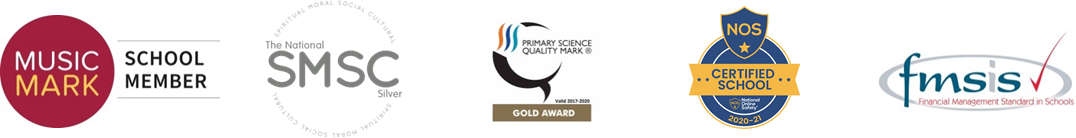 